様式第1号(第3条関係)認可外保育施設設置届年　　月　　日　　　寄居町長　あて住所　　　　　　　　　　　　　　　　　氏名(又は名称)　　　　　　　　　　印　代表者　　　　　　　　　　　　　　　　　認可外保育施設を設置しましたので、児童福祉法第59条の2の規定により、関係書類を添えて別紙のとおり届け出ます。別紙（法第６条の３第１１項の規定による業務以外を目的とするもの）年　　　月　　　日現在　　※上記料金の記載に当たり、当様式により難い場合は、利用形態別・年齢別料金がわかる書類を添付すること。＊　有資格者(保育士、看護師・准看護師)については、保育士登録証の写し等の資格が確認できる書類を添付すること。＊　当届出書に各保育従事者の勤務の体制がわかる勤務割表等を添付した場合は、職員別の勤務時間帯の記入は不要。ただし、常勤換算後の人数は必ず記入すること。＊　当届出書に各保育従事者の勤務の体制がわかる勤務割表等を添付した場合は、職員別の勤務時間帯の記入は不要。ただし、常勤換算後の人数は必ず記入すること。＊　有資格者(保育士、看護師・准看護師)については、保育士登録証の写し等の資格が確認できる書類を添付すること。＊　当届出書に各保育従事者の勤務の体制がわかる勤務割表等を添付した場合は、職員別の勤務時間帯の記入は不要。ただし、常勤換算後の人数は必ず記入すること。＊　当届出書に各保育従事者の勤務の体制がわかる勤務割表等を添付した場合は、職員別の勤務時間帯の記入は不要。ただし、常勤換算後の人数は必ず記入すること。＊　26、27については、1日に保育する乳幼児の数が5人以下の施設は必ず記入すること。＊　研修の終了証の写し等の研修を受講したことや参加したことが分かる書類を添付すること。記載上の注意①　施設の名称①　施設の名称①　施設の名称①　施設の名称②　施設の所在地②　施設の所在地②　施設の所在地②　施設の所在地〒〒〒〒〒〒〒〒〒〒〒〒〒TelTelTel②　施設の所在地②　施設の所在地②　施設の所在地②　施設の所在地最寄り駅最寄り駅最寄り駅線駅バスバス分分分②　施設の所在地②　施設の所在地②　施設の所在地②　施設の所在地最寄り駅最寄り駅最寄り駅線駅徒歩徒歩分分分③　設置主体③　設置主体③　設置主体③　設置主体　個人　株式会社　社会福祉法人　NPO法人　その他法人　任意団体　個人　株式会社　社会福祉法人　NPO法人　その他法人　任意団体　個人　株式会社　社会福祉法人　NPO法人　その他法人　任意団体　個人　株式会社　社会福祉法人　NPO法人　その他法人　任意団体　個人　株式会社　社会福祉法人　NPO法人　その他法人　任意団体　個人　株式会社　社会福祉法人　NPO法人　その他法人　任意団体　個人　株式会社　社会福祉法人　NPO法人　その他法人　任意団体　個人　株式会社　社会福祉法人　NPO法人　その他法人　任意団体　個人　株式会社　社会福祉法人　NPO法人　その他法人　任意団体　個人　株式会社　社会福祉法人　NPO法人　その他法人　任意団体　個人　株式会社　社会福祉法人　NPO法人　その他法人　任意団体　個人　株式会社　社会福祉法人　NPO法人　その他法人　任意団体　個人　株式会社　社会福祉法人　NPO法人　その他法人　任意団体　個人　株式会社　社会福祉法人　NPO法人　その他法人　任意団体　個人　株式会社　社会福祉法人　NPO法人　その他法人　任意団体　個人　株式会社　社会福祉法人　NPO法人　その他法人　任意団体　個人　株式会社　社会福祉法人　NPO法人　その他法人　任意団体　個人　株式会社　社会福祉法人　NPO法人　その他法人　任意団体　個人　株式会社　社会福祉法人　NPO法人　その他法人　任意団体　個人　株式会社　社会福祉法人　NPO法人　その他法人　任意団体　個人　株式会社　社会福祉法人　NPO法人　その他法人　任意団体④　設置者名④　設置者名④　設置者名④　設置者名⑤　設置者住所⑤　設置者住所⑤　設置者住所⑤　設置者住所〒〒〒〒〒〒〒〒〒〒〒〒〒TelTelTel⑥　代表者名⑥　代表者名⑥　代表者名⑥　代表者名(氏名)(氏名)(職名)(職名)⑦　管理者名⑦　管理者名⑦　管理者名⑦　管理者名(氏名)(氏名)(職名)(職名)⑧　管理者住所⑧　管理者住所⑧　管理者住所⑧　管理者住所〒〒〒〒〒〒〒〒〒〒〒〒〒TelTelTel⑨　事業開始年月日⑨　事業開始年月日⑨　事業開始年月日⑨　事業開始年月日　　　　　年　　　月　　　日　　　　　年　　　月　　　日　　　　　年　　　月　　　日　　　　　年　　　月　　　日　　　　　年　　　月　　　日　　　　　年　　　月　　　日　　　　　年　　　月　　　日　　　　　年　　　月　　　日　　　　　年　　　月　　　日　　　　　年　　　月　　　日　　　　　年　　　月　　　日　　　　　年　　　月　　　日　　　　　年　　　月　　　日　　　　　年　　　月　　　日　　　　　年　　　月　　　日　　　　　年　　　月　　　日　　　　　年　　　月　　　日　　　　　年　　　月　　　日　　　　　年　　　月　　　日　　　　　年　　　月　　　日　　　　　年　　　月　　　日⑩　系列施設⑩　系列施設⑩　系列施設⑩　系列施設有(系列施設数　　　　か所　〔直営店・FC〕　　　　　　　うち都道府県内　　　　か所)(系列施設数　　　　か所　〔直営店・FC〕　　　　　　　うち都道府県内　　　　か所)(系列施設数　　　　か所　〔直営店・FC〕　　　　　　　うち都道府県内　　　　か所)(系列施設数　　　　か所　〔直営店・FC〕　　　　　　　うち都道府県内　　　　か所)(系列施設数　　　　か所　〔直営店・FC〕　　　　　　　うち都道府県内　　　　か所)(系列施設数　　　　か所　〔直営店・FC〕　　　　　　　うち都道府県内　　　　か所)(系列施設数　　　　か所　〔直営店・FC〕　　　　　　　うち都道府県内　　　　か所)(系列施設数　　　　か所　〔直営店・FC〕　　　　　　　うち都道府県内　　　　か所)(系列施設数　　　　か所　〔直営店・FC〕　　　　　　　うち都道府県内　　　　か所)(系列施設数　　　　か所　〔直営店・FC〕　　　　　　　うち都道府県内　　　　か所)(系列施設数　　　　か所　〔直営店・FC〕　　　　　　　うち都道府県内　　　　か所)(系列施設数　　　　か所　〔直営店・FC〕　　　　　　　うち都道府県内　　　　か所)(系列施設数　　　　か所　〔直営店・FC〕　　　　　　　うち都道府県内　　　　か所)(系列施設数　　　　か所　〔直営店・FC〕　　　　　　　うち都道府県内　　　　か所)(系列施設数　　　　か所　〔直営店・FC〕　　　　　　　うち都道府県内　　　　か所)(系列施設数　　　　か所　〔直営店・FC〕　　　　　　　うち都道府県内　　　　か所)　無　無　無　無⑪　施設・設備専用設備専用設備専用設備　乳児室　　ほふく室　　保育室又は遊戯室　　調理室　　医務室　児童用便所　乳児室　　ほふく室　　保育室又は遊戯室　　調理室　　医務室　児童用便所　乳児室　　ほふく室　　保育室又は遊戯室　　調理室　　医務室　児童用便所　乳児室　　ほふく室　　保育室又は遊戯室　　調理室　　医務室　児童用便所　乳児室　　ほふく室　　保育室又は遊戯室　　調理室　　医務室　児童用便所　乳児室　　ほふく室　　保育室又は遊戯室　　調理室　　医務室　児童用便所　乳児室　　ほふく室　　保育室又は遊戯室　　調理室　　医務室　児童用便所　乳児室　　ほふく室　　保育室又は遊戯室　　調理室　　医務室　児童用便所　乳児室　　ほふく室　　保育室又は遊戯室　　調理室　　医務室　児童用便所　乳児室　　ほふく室　　保育室又は遊戯室　　調理室　　医務室　児童用便所　乳児室　　ほふく室　　保育室又は遊戯室　　調理室　　医務室　児童用便所　乳児室　　ほふく室　　保育室又は遊戯室　　調理室　　医務室　児童用便所　乳児室　　ほふく室　　保育室又は遊戯室　　調理室　　医務室　児童用便所　乳児室　　ほふく室　　保育室又は遊戯室　　調理室　　医務室　児童用便所　乳児室　　ほふく室　　保育室又は遊戯室　　調理室　　医務室　児童用便所　乳児室　　ほふく室　　保育室又は遊戯室　　調理室　　医務室　児童用便所　乳児室　　ほふく室　　保育室又は遊戯室　　調理室　　医務室　児童用便所　乳児室　　ほふく室　　保育室又は遊戯室　　調理室　　医務室　児童用便所　乳児室　　ほふく室　　保育室又は遊戯室　　調理室　　医務室　児童用便所　乳児室　　ほふく室　　保育室又は遊戯室　　調理室　　医務室　児童用便所　乳児室　　ほふく室　　保育室又は遊戯室　　調理室　　医務室　児童用便所⑪　施設・設備室名室名保育室等保育室等保育室等保育室等⑪　施設・設備室名室名保育室等保育室等保育室等保育室等乳児室乳児室乳児室乳児室ほふく室ほふく室ほふく室ほふく室保育室又は遊戯室保育室又は遊戯室保育室又は遊戯室保育室又は遊戯室保育室又は遊戯室保育室又は遊戯室保育室又は遊戯室⑪　施設・設備室数室室室室室室室室室室室室室室室室室室室⑪　施設・設備面積m2m2m2m2m2m2m2m2m2m2m2m2m2m2m2m2m2m2m2⑪　施設・設備室名室名調理室調理室調理室調理室医務室医務室医務室医務室便所便所便所便所その他その他その他その他その他その他その他合計合計⑪　施設・設備室数室室室室室室室室室室室室m2m2m2m2m2m2m2m2m2⑪　施設・設備面積m2m2m2m2m2m2m2m2m2m2m2m2m2m2m2m2m2m2m2m2m2⑪　施設・設備便器　　　　個便器　　　　個便器　　　　個便器　　　　個m2m2m2m2m2m2m2m2m2⑪　施設・設備屋外遊戯場(園庭)屋外遊戯場(園庭)屋外遊戯場(園庭)有(　　　　　m2)有(　　　　　m2)有(　　　　　m2)有(　　　　　m2)有(　　　　　m2)無　→無　→無の場合の公園など付近で子どもを安全に遊ばせることが可能な場所無の場合の公園など付近で子どもを安全に遊ばせることが可能な場所無の場合の公園など付近で子どもを安全に遊ばせることが可能な場所無の場合の公園など付近で子どもを安全に遊ばせることが可能な場所無の場合の公園など付近で子どもを安全に遊ばせることが可能な場所無の場合の公園など付近で子どもを安全に遊ばせることが可能な場所無の場合の公園など付近で子どもを安全に遊ばせることが可能な場所無の場合の公園など付近で子どもを安全に遊ばせることが可能な場所無の場合の公園など付近で子どもを安全に遊ばせることが可能な場所無の場合の公園など付近で子どもを安全に遊ばせることが可能な場所無の場合の公園など付近で子どもを安全に遊ばせることが可能な場所無の場合の公園など付近で子どもを安全に遊ばせることが可能な場所無の場合の公園など付近で子どもを安全に遊ばせることが可能な場所有・無⑪　施設・設備建物の構造建物の構造建物の構造　鉄骨造　　鉄筋コンクリート造　　れん瓦造　木造　　その他(　　　　　　　　　　)　鉄骨造　　鉄筋コンクリート造　　れん瓦造　木造　　その他(　　　　　　　　　　)　鉄骨造　　鉄筋コンクリート造　　れん瓦造　木造　　その他(　　　　　　　　　　)　鉄骨造　　鉄筋コンクリート造　　れん瓦造　木造　　その他(　　　　　　　　　　)　鉄骨造　　鉄筋コンクリート造　　れん瓦造　木造　　その他(　　　　　　　　　　)　鉄骨造　　鉄筋コンクリート造　　れん瓦造　木造　　その他(　　　　　　　　　　)　鉄骨造　　鉄筋コンクリート造　　れん瓦造　木造　　その他(　　　　　　　　　　)　鉄骨造　　鉄筋コンクリート造　　れん瓦造　木造　　その他(　　　　　　　　　　)　鉄骨造　　鉄筋コンクリート造　　れん瓦造　木造　　その他(　　　　　　　　　　)　鉄骨造　　鉄筋コンクリート造　　れん瓦造　木造　　その他(　　　　　　　　　　)　鉄骨造　　鉄筋コンクリート造　　れん瓦造　木造　　その他(　　　　　　　　　　)　鉄骨造　　鉄筋コンクリート造　　れん瓦造　木造　　その他(　　　　　　　　　　)　鉄骨造　　鉄筋コンクリート造　　れん瓦造　木造　　その他(　　　　　　　　　　)　鉄骨造　　鉄筋コンクリート造　　れん瓦造　木造　　その他(　　　　　　　　　　)建物の　　　　　　　階建物の　　　　　　　階建物の　　　　　　　階建物の　　　　　　　階建物の　　　　　　　階建物の　　　　　　　階建物の　　　　　　　階⑪　施設・設備建物の形態建物の形態建物の形態　専用建物　集合住宅　事務所ビル　業務用ビル　その他(　　　　　　)　専用建物　集合住宅　事務所ビル　業務用ビル　その他(　　　　　　)　専用建物　集合住宅　事務所ビル　業務用ビル　その他(　　　　　　)　専用建物　集合住宅　事務所ビル　業務用ビル　その他(　　　　　　)　専用建物　集合住宅　事務所ビル　業務用ビル　その他(　　　　　　)　専用建物　集合住宅　事務所ビル　業務用ビル　その他(　　　　　　)　専用建物　集合住宅　事務所ビル　業務用ビル　その他(　　　　　　)　専用建物　集合住宅　事務所ビル　業務用ビル　その他(　　　　　　)　専用建物　集合住宅　事務所ビル　業務用ビル　その他(　　　　　　)　専用建物　集合住宅　事務所ビル　業務用ビル　その他(　　　　　　)　専用建物　集合住宅　事務所ビル　業務用ビル　その他(　　　　　　)　専用建物　集合住宅　事務所ビル　業務用ビル　その他(　　　　　　)　専用建物　集合住宅　事務所ビル　業務用ビル　その他(　　　　　　)　専用建物　集合住宅　事務所ビル　業務用ビル　その他(　　　　　　)　専用建物　集合住宅　事務所ビル　業務用ビル　その他(　　　　　　)　専用建物　集合住宅　事務所ビル　業務用ビル　その他(　　　　　　)　専用建物　集合住宅　事務所ビル　業務用ビル　その他(　　　　　　)　専用建物　集合住宅　事務所ビル　業務用ビル　その他(　　　　　　)　専用建物　集合住宅　事務所ビル　業務用ビル　その他(　　　　　　)　専用建物　集合住宅　事務所ビル　業務用ビル　その他(　　　　　　)　専用建物　集合住宅　事務所ビル　業務用ビル　その他(　　　　　　)⑪　施設・設備立地場所立地場所立地場所　住宅地　オフィス街　商店街　工業地　駅ビル・駅隣接　その他　住宅地　オフィス街　商店街　工業地　駅ビル・駅隣接　その他　住宅地　オフィス街　商店街　工業地　駅ビル・駅隣接　その他　住宅地　オフィス街　商店街　工業地　駅ビル・駅隣接　その他　住宅地　オフィス街　商店街　工業地　駅ビル・駅隣接　その他　住宅地　オフィス街　商店街　工業地　駅ビル・駅隣接　その他　住宅地　オフィス街　商店街　工業地　駅ビル・駅隣接　その他　住宅地　オフィス街　商店街　工業地　駅ビル・駅隣接　その他　住宅地　オフィス街　商店街　工業地　駅ビル・駅隣接　その他　住宅地　オフィス街　商店街　工業地　駅ビル・駅隣接　その他　住宅地　オフィス街　商店街　工業地　駅ビル・駅隣接　その他　住宅地　オフィス街　商店街　工業地　駅ビル・駅隣接　その他　住宅地　オフィス街　商店街　工業地　駅ビル・駅隣接　その他　住宅地　オフィス街　商店街　工業地　駅ビル・駅隣接　その他　住宅地　オフィス街　商店街　工業地　駅ビル・駅隣接　その他　住宅地　オフィス街　商店街　工業地　駅ビル・駅隣接　その他　住宅地　オフィス街　商店街　工業地　駅ビル・駅隣接　その他　住宅地　オフィス街　商店街　工業地　駅ビル・駅隣接　その他　住宅地　オフィス街　商店街　工業地　駅ビル・駅隣接　その他　住宅地　オフィス街　商店街　工業地　駅ビル・駅隣接　その他　住宅地　オフィス街　商店街　工業地　駅ビル・駅隣接　その他⑫　開所時間⑫　開所時間⑫　開所時間⑫　開所時間通常開所時間通常開所時間通常開所時間通常開所時間通常開所時間通常開所時間時間外開所時間時間外開所時間時間外開所時間時間外開所時間時間外開所時間時間外開所時間時間外開所時間時間外開所時間備考備考備考備考備考備考備考平日平日平日：　　～　　：：　　～　　：：　　～　　：：　　～　　：：　　～　　：：　　～　　：：　　～　　：：　　～　　：：　　～　　：：　　～　　：：　　～　　：：　　～　　：：　　～　　：：　　～　　：土曜日土曜日土曜日：　　～　　：：　　～　　：：　　～　　：：　　～　　：：　　～　　：：　　～　　：：　　～　　：：　　～　　：：　　～　　：：　　～　　：：　　～　　：：　　～　　：：　　～　　：：　　～　　：日・祝日日・祝日日・祝日：　　～　　：：　　～　　：：　　～　　：：　　～　　：：　　～　　：：　　～　　：：　　～　　：：　　～　　：：　　～　　：：　　～　　：：　　～　　：：　　～　　：：　　～　　：：　　～　　：　⑬　提供するサービス内容・月極契約　　　　(対象年齢　　歳　　～　　歳)・定期契約　　　　(　〃　　　歳　　～　　歳)・一時預かり　　　(　〃　　　歳　　～　　歳)・夜間保育　　　　(　〃　　　歳　　～　　歳)・24時間保育　　　(　〃　　　歳　　～　　歳)・(　　　　　)　　(　〃　　　歳　　～　　歳)※1)　0歳児の場合は、月齢まで記入すること。※2)　サービスの内容は、「記載上の注意」により分類すること。⑭　利用料金設定状況月単位　　週単位　　日単位　　時間単位　　日中・夜間別所得別　　その他(　　　　　　　　　　　　　　　)　　設定なし月単位　　週単位　　日単位　　時間単位　　日中・夜間別所得別　　その他(　　　　　　　　　　　　　　　)　　設定なし⑮　　利用料金　　　　　　　　利用形態年齢月極額(月)定期契約単位(時間)一時預かり単位(時間)(　　　　　　)単位(　　)その他⑮　　利用料金　　　　　　　　0歳児円円円円・食事代円・入会金円・キャンセル料円(　　　　　　　　)円(　　　　　　　　)円(　　　　　　　　)円(　　　　　　　　)円⑮　　利用料金　　　　　　　　1歳児円円円円・食事代円・入会金円・キャンセル料円(　　　　　　　　)円(　　　　　　　　)円(　　　　　　　　)円(　　　　　　　　)円⑮　　利用料金　　　　　　　　2歳児円円円円・食事代円・入会金円・キャンセル料円(　　　　　　　　)円(　　　　　　　　)円(　　　　　　　　)円(　　　　　　　　)円⑮　　利用料金　　　　　　　　3歳児円円円円・食事代円・入会金円・キャンセル料円(　　　　　　　　)円(　　　　　　　　)円(　　　　　　　　)円(　　　　　　　　)円⑮　　利用料金　　　　　　　　4歳児円円円円・食事代円・入会金円・キャンセル料円(　　　　　　　　)円(　　　　　　　　)円(　　　　　　　　)円(　　　　　　　　)円⑮　　利用料金　　　　　　　　5歳児円円円円・食事代円・入会金円・キャンセル料円(　　　　　　　　)円(　　　　　　　　)円(　　　　　　　　)円(　　　　　　　　)円⑮　　利用料金　　　　　　　　6歳以上(就学前)円円円円・食事代円・入会金円・キャンセル料円(　　　　　　　　)円(　　　　　　　　)円(　　　　　　　　)円(　　　　　　　　)円⑮　　利用料金　　　　　　　　学童円円円円・食事代円・入会金円・キャンセル料円(　　　　　　　　)円(　　　　　　　　)円(　　　　　　　　)円(　　　　　　　　)円0歳児1歳児2歳児3歳児4歳児5歳児6歳以上(就学前)学童計⑯　定員　⑰　届出年月日の前日において保育している児童の人数　　　　　　(　　　　　年　　　月　　　日現在)　⑰　届出年月日の前日において保育している児童の人数　　　　　　(　　　　　年　　　月　　　日現在)　⑰　届出年月日の前日において保育している児童の人数　　　　　　(　　　　　年　　　月　　　日現在)　⑰　届出年月日の前日において保育している児童の人数　　　　　　(　　　　　年　　　月　　　日現在)　⑰　届出年月日の前日において保育している児童の人数　　　　　　(　　　　　年　　　月　　　日現在)　⑰　届出年月日の前日において保育している児童の人数　　　　　　(　　　　　年　　　月　　　日現在)　⑰　届出年月日の前日において保育している児童の人数　　　　　　(　　　　　年　　　月　　　日現在)　⑰　届出年月日の前日において保育している児童の人数　　　　　　(　　　　　年　　　月　　　日現在)　⑰　届出年月日の前日において保育している児童の人数　　　　　　(　　　　　年　　　月　　　日現在)　⑰　届出年月日の前日において保育している児童の人数　　　　　　(　　　　　年　　　月　　　日現在)　⑰　届出年月日の前日において保育している児童の人数　　　　　　(　　　　　年　　　月　　　日現在)年齢　　在園時間年齢　　在園時間0歳児1歳児2歳児3歳児4歳児5歳児6歳以上(就学前)学童計昼間午後8時までにお迎え(　　)(　　)(　　)(　　)(　　)(　　)(　　)(　　)(　　)夜間午後10時までにお迎え(　　)(　　)(　　)(　　)(　　)(　　)(　　)(　　)(　　)深夜午後10時～午前2時までにお迎え(　　)(　　)(　　)(　　)(　　)(　　)(　　)(　　)(　　)宿泊午前2時～翌朝にお迎え(　　)(　　)(　　)(　　)(　　)(　　)(　　)(　　)(　　)24時間24時間お迎えなし(　　)(　　)(　　)(　　)(　　)(　　)(　　)(　　)(　　)計計(　　)(　　)(　　)(　　)(　　)(　　)(　　)(　　)(　　)※(　)内には、一時預かり児童数を再掲すること。※(　)内には、一時預かり児童数を再掲すること。※(　)内には、一時預かり児童数を再掲すること。※(　)内には、一時預かり児童数を再掲すること。※(　)内には、一時預かり児童数を再掲すること。※(　)内には、一時預かり児童数を再掲すること。※(　)内には、一時預かり児童数を再掲すること。※(　)内には、一時預かり児童数を再掲すること。※(　)内には、一時預かり児童数を再掲すること。※(　)内には、一時預かり児童数を再掲すること。※(　)内には、一時預かり児童数を再掲すること。⑱保険加入状況加入※保険契約書別添未加入保険の種類　賠償責任保険・傷害保険・その他(　　　　　　　　　　　　　)⑱保険加入状況加入※保険契約書別添未加入保険事故(内容)⑱保険加入状況加入※保険契約書別添未加入保険金額⑲提携医療機関⑲提携医療機関機関名⑲提携医療機関⑲提携医療機関所在地⑲提携医療機関⑲提携医療機関電話番号⑲提携医療機関⑲提携医療機関提携内容　⑳　届出年月日の前日において職務に従事している職員の配置数　(　　　　年　　月　　日現在)　⑳　届出年月日の前日において職務に従事している職員の配置数　(　　　　年　　月　　日現在)　⑳　届出年月日の前日において職務に従事している職員の配置数　(　　　　年　　月　　日現在)　⑳　届出年月日の前日において職務に従事している職員の配置数　(　　　　年　　月　　日現在)　⑳　届出年月日の前日において職務に従事している職員の配置数　(　　　　年　　月　　日現在)　⑳　届出年月日の前日において職務に従事している職員の配置数　(　　　　年　　月　　日現在)　⑳　届出年月日の前日において職務に従事している職員の配置数　(　　　　年　　月　　日現在)　⑳　届出年月日の前日において職務に従事している職員の配置数　(　　　　年　　月　　日現在)　⑳　届出年月日の前日において職務に従事している職員の配置数　(　　　　年　　月　　日現在)A　施設長A　施設長A　施設長B　保育従事者(Aを除く)B　保育従事者(Aを除く)C　その他職員(A，Bを除く)C　その他職員(A，Bを除く)D合計(A＋B＋C)D合計(A＋B＋C)資格の有無等人　　(　　　　)　人人　　(　　　　)　人人　　　(　　　　　)　人人　　　(　　　　　)　人人　　　(　　　　　)　人人　　　(　　　　　)　人人　　　(　　　　　)　人人　　　(　　　　　)　人資格の有無等※上記(　)内には、1日の勤務延べ時間数を8で除した常勤換算後の人数を記載すること。※上記(　)内には、1日の勤務延べ時間数を8で除した常勤換算後の人数を記載すること。※上記(　)内には、1日の勤務延べ時間数を8で除した常勤換算後の人数を記載すること。※上記(　)内には、1日の勤務延べ時間数を8で除した常勤換算後の人数を記載すること。※上記(　)内には、1日の勤務延べ時間数を8で除した常勤換算後の人数を記載すること。※上記(　)内には、1日の勤務延べ時間数を8で除した常勤換算後の人数を記載すること。※上記(　)内には、1日の勤務延べ時間数を8で除した常勤換算後の人数を記載すること。※上記(　)内には、1日の勤務延べ時間数を8で除した常勤換算後の人数を記載すること。資格の有無等常勤非常勤常勤　　　人非常勤　　人常勤　　　人非常勤　　人常勤　　　人非常勤　　人資格の有無等・保育業務への従事・保育業務への従事保育士　　人保育士　　人調理員　　人調理員　　人資格の有無等　　従事している　　従事している看護師　　人看護師　　人その他　　人その他　　人資格の有無等　　従事していない　　従事していない准看護師　人准看護師　人(　　　　)　(　　　　)　資格の有無等家庭的家庭的資格の有無等・資格(従事している場合に記入)・資格(従事している場合に記入)保育者　　人保育者　　人資格の有無等　　保育士　　保育士その他　　人その他　　人資格の有無等　　看護師　　看護師(　　　　)　(　　　　)　資格の有無等　　准看護師　　その他(　　)　　准看護師　　その他(　　)　　⑳のうち、届出年月日の前日において保育に従事している者の配置数及び勤務の体制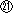 　　⑳のうち、届出年月日の前日において保育に従事している者の配置数及び勤務の体制　　⑳のうち、届出年月日の前日において保育に従事している者の配置数及び勤務の体制　　⑳のうち、届出年月日の前日において保育に従事している者の配置数及び勤務の体制　　⑳のうち、届出年月日の前日において保育に従事している者の配置数及び勤務の体制ア　有資格者(保育士、看護師・准看護師の資格あり)ア　有資格者(保育士、看護師・准看護師の資格あり)ア　有資格者(保育士、看護師・准看護師の資格あり)ア　有資格者(保育士、看護師・准看護師の資格あり)ア　有資格者(保育士、看護師・准看護師の資格あり)職名　勤務形態勤務時間帯勤務時間帯勤務時間(例)保育従事者(保育士)常勤・非常勤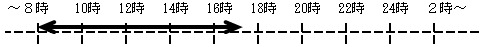 8時間常勤・非常勤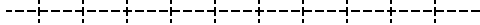 常勤・非常勤常勤・非常勤常勤・非常勤　常勤換算後の人数　総勤務時間　常勤換算後の人数　総勤務時間　常勤換算後の人数　総勤務時間総勤務時間　(　　　　　　)時間　　　÷　　　8時間　　　＝　　　(　　　　　　)人　(　　　　　　)時間　　　÷　　　8時間　　　＝　　　(　　　　　　)人　(　　　　　　)時間　　　÷　　　8時間　　　＝　　　(　　　　　　)人　(　　　　　　)時間　　　÷　　　8時間　　　＝　　　(　　　　　　)人　(　　　　　　)時間　　　÷　　　8時間　　　＝　　　(　　　　　　)人イ　ア以外の職員イ　ア以外の職員イ　ア以外の職員イ　ア以外の職員イ　ア以外の職員職名　勤務形態勤務時間帯勤務時間帯勤務時間常勤・非常勤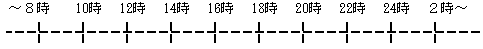 常勤・非常勤常勤・非常勤常勤・非常勤常勤・非常勤　常勤換算後の人数　総勤務時間　常勤換算後の人数　総勤務時間　常勤換算後の人数　総勤務時間総勤務時間　(　　　　　　)時間　　　÷　　　8時間　　　＝　　　(　　　　　　)人　(　　　　　　)時間　　　÷　　　8時間　　　＝　　　(　　　　　　)人　(　　　　　　)時間　　　÷　　　8時間　　　＝　　　(　　　　　　)人　(　　　　　　)時間　　　÷　　　8時間　　　＝　　　(　　　　　　)人　(　　　　　　)時間　　　÷　　　8時間　　　＝　　　(　　　　　　)人22　嘱託医の有無有　　無23　管理栄養士・栄養士の有無管理栄養士(　　　人)　　　　栄養士(　　　人)　24　職務に従事している職員の配置予定数(平均的な職員配置)　24　職務に従事している職員の配置予定数(平均的な職員配置)　24　職務に従事している職員の配置予定数(平均的な職員配置)　24　職務に従事している職員の配置予定数(平均的な職員配置)　24　職務に従事している職員の配置予定数(平均的な職員配置)　24　職務に従事している職員の配置予定数(平均的な職員配置)　24　職務に従事している職員の配置予定数(平均的な職員配置)　24　職務に従事している職員の配置予定数(平均的な職員配置)　24　職務に従事している職員の配置予定数(平均的な職員配置)A　施設長A　施設長A　施設長B　保育従事者(Aを除く)B　保育従事者(Aを除く)C　その他職員(A，Bを除く)C　その他職員(A，Bを除く)D合計(A＋B＋C)D合計(A＋B＋C)資格の有無等人　　(　　　　)　人人　　(　　　　)　人人　　　(　　　　　)　人人　　　(　　　　　)　人人　　　(　　　　　)　人人　　　(　　　　　)　人人　　　(　　　　　)　人人　　　(　　　　　)　人資格の有無等※上記(　)内には、1日の勤務延べ時間数を8で除した常勤換算後の人数を記載すること。※上記(　)内には、1日の勤務延べ時間数を8で除した常勤換算後の人数を記載すること。※上記(　)内には、1日の勤務延べ時間数を8で除した常勤換算後の人数を記載すること。※上記(　)内には、1日の勤務延べ時間数を8で除した常勤換算後の人数を記載すること。※上記(　)内には、1日の勤務延べ時間数を8で除した常勤換算後の人数を記載すること。※上記(　)内には、1日の勤務延べ時間数を8で除した常勤換算後の人数を記載すること。※上記(　)内には、1日の勤務延べ時間数を8で除した常勤換算後の人数を記載すること。※上記(　)内には、1日の勤務延べ時間数を8で除した常勤換算後の人数を記載すること。資格の有無等常勤非常勤常勤　　　人非常勤　　人常勤　　　人非常勤　　人常勤　　　人非常勤　　人資格の有無等・保育業務への従事・保育業務への従事保育士　　人保育士　　人調理員　　人調理員　　人資格の有無等　　従事している　　従事している看護師　　人看護師　　人その他　　人その他　　人資格の有無等　　従事していない　　従事していない准看護師　人准看護師　人(　　　　)　(　　　　)　資格の有無等家庭的家庭的資格の有無等・資格(従事している場合に記入)・資格(従事している場合に記入)保育者　　人保育者　　人資格の有無等　　保育士　　保育士その他　　人その他　　人資格の有無等　　看護師　　看護師(　　　　)　(　　　　)　資格の有無等　　准看護師　　その他(　　)　　准看護師　　その他(　　)　25　24のうち、保育に従事している者の配置数及び勤務体制の予定　25　24のうち、保育に従事している者の配置数及び勤務体制の予定　25　24のうち、保育に従事している者の配置数及び勤務体制の予定　25　24のうち、保育に従事している者の配置数及び勤務体制の予定　25　24のうち、保育に従事している者の配置数及び勤務体制の予定ア　有資格者(保育士、看護師・准看護師の資格あり)ア　有資格者(保育士、看護師・准看護師の資格あり)ア　有資格者(保育士、看護師・准看護師の資格あり)ア　有資格者(保育士、看護師・准看護師の資格あり)ア　有資格者(保育士、看護師・准看護師の資格あり)職名　勤務形態勤務時間帯勤務時間帯勤務時間(例)保育従事者(保育士)常勤・非常勤8時間常勤・非常勤常勤・非常勤常勤・非常勤常勤・非常勤　常勤換算後の人数　総勤務時間　常勤換算後の人数　総勤務時間　常勤換算後の人数　総勤務時間総勤務時間　(　　　　　　)時間　　　÷　　　8時間　　　＝　　　(　　　　　　)人　(　　　　　　)時間　　　÷　　　8時間　　　＝　　　(　　　　　　)人　(　　　　　　)時間　　　÷　　　8時間　　　＝　　　(　　　　　　)人　(　　　　　　)時間　　　÷　　　8時間　　　＝　　　(　　　　　　)人　(　　　　　　)時間　　　÷　　　8時間　　　＝　　　(　　　　　　)人イ　ア以外の職員イ　ア以外の職員イ　ア以外の職員イ　ア以外の職員イ　ア以外の職員職名　勤務形態勤務時間帯勤務時間帯勤務時間常勤・非常勤常勤・非常勤常勤・非常勤常勤・非常勤常勤・非常勤　常勤換算後の人数　総勤務時間　常勤換算後の人数　総勤務時間　常勤換算後の人数　総勤務時間総勤務時間　(　　　　　　)時間　　　÷　　　8時間　　　＝　　　(　　　　　　)人　(　　　　　　)時間　　　÷　　　8時間　　　＝　　　(　　　　　　)人　(　　　　　　)時間　　　÷　　　8時間　　　＝　　　(　　　　　　)人　(　　　　　　)時間　　　÷　　　8時間　　　＝　　　(　　　　　　)人　(　　　　　　)時間　　　÷　　　8時間　　　＝　　　(　　　　　　)人　26　施設に在籍している保育従事者数　　　　　　　　　　　　　　　　　　　　　　　　　　　人　　　　　　　　　うち、研修受講の有無　　　　　　保育の質の向上のための研修　　　　　　人　　　　　　　　　　　　　　　　　　　　　　　　　　子育て支援員研修　　　　　　　　　　　人　　　　　　　　　　　　　　　　　　　　　　　　　　家庭的保育者等研修　　　　　　　　　　人　　　　　　　　　　　　　　　　　　　　　　　　　　その他(　　　　　　　　　)　　　　　　人　26　施設に在籍している保育従事者数　　　　　　　　　　　　　　　　　　　　　　　　　　　人　　　　　　　　　うち、研修受講の有無　　　　　　保育の質の向上のための研修　　　　　　人　　　　　　　　　　　　　　　　　　　　　　　　　　子育て支援員研修　　　　　　　　　　　人　　　　　　　　　　　　　　　　　　　　　　　　　　家庭的保育者等研修　　　　　　　　　　人　　　　　　　　　　　　　　　　　　　　　　　　　　その他(　　　　　　　　　)　　　　　　人　26　施設に在籍している保育従事者数　　　　　　　　　　　　　　　　　　　　　　　　　　　人　　　　　　　　　うち、研修受講の有無　　　　　　保育の質の向上のための研修　　　　　　人　　　　　　　　　　　　　　　　　　　　　　　　　　子育て支援員研修　　　　　　　　　　　人　　　　　　　　　　　　　　　　　　　　　　　　　　家庭的保育者等研修　　　　　　　　　　人　　　　　　　　　　　　　　　　　　　　　　　　　　その他(　　　　　　　　　)　　　　　　人　26　施設に在籍している保育従事者数　　　　　　　　　　　　　　　　　　　　　　　　　　　人　　　　　　　　　うち、研修受講の有無　　　　　　保育の質の向上のための研修　　　　　　人　　　　　　　　　　　　　　　　　　　　　　　　　　子育て支援員研修　　　　　　　　　　　人　　　　　　　　　　　　　　　　　　　　　　　　　　家庭的保育者等研修　　　　　　　　　　人　　　　　　　　　　　　　　　　　　　　　　　　　　その他(　　　　　　　　　)　　　　　　人27職員の研修等の参加状況参加(研修名等：　　年　　月　　　　　　　　　　　参加者数　　　名)　　(研修名等：　　年　　月　　　　　　　　　　　参加者数　　　名)　　(研修名等：　　年　　月　　　　　　　　　　　参加者数　　　名)無28子どもの預かりサービスのマッチングサイトのURL＊マッチングサイトのページを印刷する等、マッチングサイトにより提供するサービスの内容に関する情報を伝達等していることが分かる書類を添付すること。【③】次のうち当てはまるもの1つを○で囲んでください。・個人……………個人が設置するもの。・株式会社………株式会社が設置するもの。・社会福祉法人…社会福祉法第22条で定義される法人が設置するもの。・NPO法人……特定非営利活動促進法に基づいて特定非営利活動を行うことを主たる目的とし、同法の定めるところにより設立された法人が設置するもの。・その他法人……上記のいずれにも該当しない法人が設置するもの。(医療法人等、有限会社、商法に基づかない法人はここに入ります。)・任意団体………保護者が共同で設置しているもの等、法人ではない団体。【④】　設置者が法人、民間会社、任意団体等の場合は、その代表者の氏名及び職名を記入してください。【⑦】　管理者名は、施設長等貴施設における保育の実施責任者の氏名及び職名を記入してください。【⑩】　系列施設数は、届出施設を含めた数を記入し、届出施設の所在する都道府県内にある系列施設数を内数として記入してください。【⑪】○専用設備　貴施設において当てはまる専用設備全てを○で囲んでください。なお、○で囲んだ専用設備については、室数、面積等を整数(小数点以下四捨五入)で記入してください。乳児室、ほふく室、保育室または遊戯室の区分けなく1室で保育している場合、これらのいずれも○で囲まず、保育室等の欄に面積を整数(小数点以下四捨五入)で記入してください。・乳児室……………………乳児(1歳に満たない児童)のための部屋・ほふく室…………………はいはい(手足を使ってはい進む)するための部屋○屋外遊戯場(園庭)……園庭。付近の公園等共用の遊び場は含みません。○建物の形態　貴施設として利用されている建物の形態について、次のうち当てはまるもの1つを○で囲んでください。・専用建物…………………保育専用に使用している一戸建て施設・集合住宅…………………マンション等の一部を保育に使用している場合・事務所ビル………………事務所が主なビルの一部を保育に使用している場合・業務用ビル………………事務所ビル以外のビルの一部を保育に使用している場合・その他……………………上記のいずれにも該当しないもの○立地場所　貴施設の立地場所について、次のうちあてはまるもの1つを○で囲んでください。・住宅地……………………住宅が主となる場所・オフィス街………………事務所や会社が建ち並んでいる場所・商店街……………………商店が建ち並んでいる場所。駅建物内や駅前にある場合は「駅ビル・駅隣接」を○で囲んでください。・工業地……………………工場が主となる場所・駅ビル・駅隣接…………駅舎と一体となったビル、駅近隣となる場所(近隣の目安は駅から徒歩5分以内。)・その他……………………上記のいずれにも該当しないもの【⑫】　24時間表示(00時00分～23時59分)で記入してください。24時間保育を実施している場合には、00時00分～00時00分と記入してください。なお、時間外開所時間は、通常の開所時間外で、利用者の希望に応じ、開所を行う場合にその時間を記入してください。【⑬】　各サービスの定義は以下のとおりであり、貴施設において提供しているサービス全てを○で囲み(該当するものが無い場合は(　)内に記載し)、受入可能な児童の年齢(0歳児については月齢まで)について記入してください。＜月極契約＞　　入所児童の保護者と月単位で保育日や保育時間を定めて契約し、月を通して継続的に保育サービスを提供するもの。＜定期契約＞　　入所児童の保護者と日単位又は時間単位で定期的に契約し、継続的に保育サービスを提供するもの。(月極契約を除く。)＜一時預かり＞　　入所児童の保護者と日単位又は時間単位で不定期に契約し、保育サービスを提供するもの。＜夜間保育＞　　午後8時を越えて保育を実施し、宿泊を伴わない保育サービスを提供するもの。＜24時間保育＞　　24時間のいずれの時間帯でも保育サービスを提供するもの。【⑭】　利用料金の設定として、当てはまるもの全てを○で囲んでください。【⑮】　利用料金について利用形態別、年齢別に記入してください。なお、別途食事代、入会金、キャンセル料等が必要な場合にはその費用についても記入してください。記入に当たり、当様式により難い場合は利用形態別、年齢別に料金がわかる書類を添付してください。【⑯】　定員について特に定めがない場合には、貴施設において職員配置や設備の面を考慮して同時に保育を行うことが可能な人数を記入してください。【⑰】　届出年月日の前日現在の満年齢により、年齢別の児童数を記入してください。一時預かりの児童も含みます。一時預かりの児童数は(　)内に再掲してください。「学童」は届出年月日の前日にあずかった小学生以上の児童数を記入してください。【⑱】　保険加入状況については、入所児童に関する保険に限定し、施設設備に対する火災保険等は含めないでください。なお、保険会社との契約書類を添付してください。【⑲】　提携医療機関については、具体的な提携内容を記入してください。【⑳～】　　　　届出年月日の前日において職務に従事している全ての職員について配置数を記入し、うち、実際保育に従事している職員については、勤務していた時間帯を記入し、有資格者と有資格者以外に分けて、常勤換算(有資格者及び有資格者以外の職員別にそれぞれの勤務延べ時間数の合計を8時間で割ったもの)したものを記入してください。なお、施設長についても実際に保育に従事している場合はこれに含めてください。【⑳～】　　　　届出年月日の前日において職務に従事している全ての職員について配置数を記入し、うち、実際保育に従事している職員については、勤務していた時間帯を記入し、有資格者と有資格者以外に分けて、常勤換算(有資格者及び有資格者以外の職員別にそれぞれの勤務延べ時間数の合計を8時間で割ったもの)したものを記入してください。なお、施設長についても実際に保育に従事している場合はこれに含めてください。【23】　管理栄養士と栄養士のそれぞれの人数を記入してください。0人の場合は、「0」と記入してください。【～】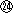 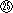 【～】　　　　職務に従事する全ての職員について配置予定数(貴施設における平均的職員配置数)を記入し、うち、実際保育に従事している職員については、勤務する時間帯を記入し、有資格者と有資格者以外に分けて、常勤換算(有資格者及び有資格者以外の職員別にそれぞれの勤務延べ時間数の合計を8時間で割ったもの)したものを記入してください。なお、施設長についても実際に保育に従事している場合はこれに含めてください。　　　　職務に従事する全ての職員について配置予定数(貴施設における平均的職員配置数)を記入し、うち、実際保育に従事している職員については、勤務する時間帯を記入し、有資格者と有資格者以外に分けて、常勤換算(有資格者及び有資格者以外の職員別にそれぞれの勤務延べ時間数の合計を8時間で割ったもの)したものを記入してください。なお、施設長についても実際に保育に従事している場合はこれに含めてください。【26】　保育に従事している職員のこれまでの研修の受講状況について記入してください。なお、施設長についても実際に保育に従事している場合は研修の受講状況について記入ください。※1日に保育する乳幼児の数が5人以下の施設については必ず記入してください。【27】　職務に従事する全ての職員(施設長、保育従事者、調理員、その他の職員)の研修等の直近3回の参加状況について記入してください。ただし、事業開始の日から届出年月日の前日までに参加した研修が3回以上の場合、その全てを記入してください。※1日に保育する乳幼児の数が5人以下の施設については必ず記入してください。【28】子どもの預かりサービスのマッチングサイトを利用する施設においては、利用するマッチングサイトのURLを記入してください。ただし、施設自らのウェブサイトを利用して、保護者と施設とが相互に連絡する場合は除きます。